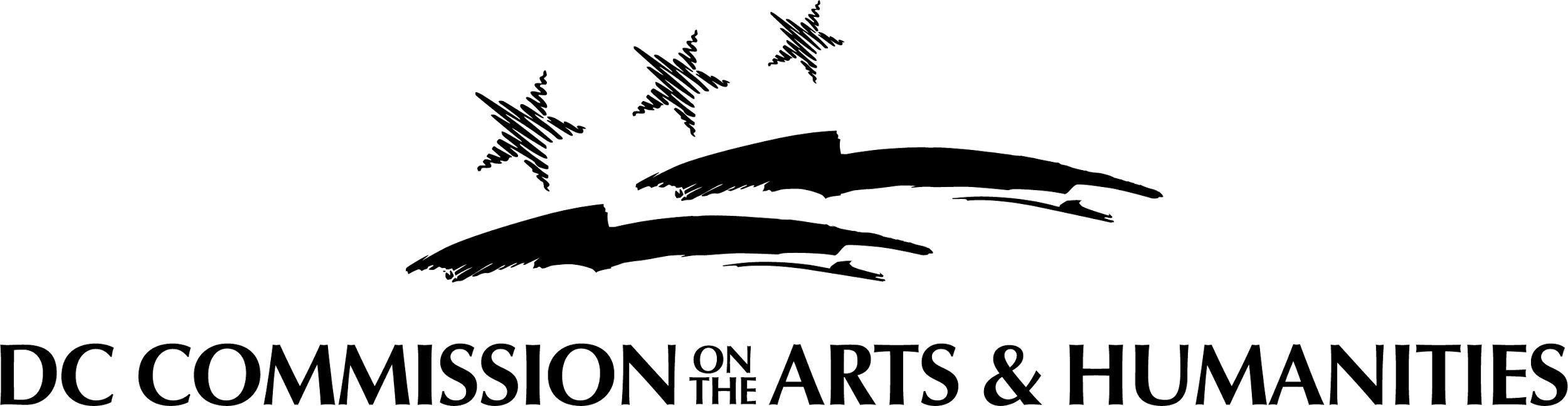 FY 2022 GENERAL OPERATING SUPPORT GRANT PROGRAM (GOS): SERVICE ORGANIZATIONS COHORTREQUEST FOR APPLICATIONSThe DC Commission on the Arts and Humanities (CAH) is soliciting applications from qualified arts, humanities, arts education, and service organizations for its Fiscal Year 2022 General Operating Support Grant Program (GOS).  Award amounts vary.Application Release: Wednesday | January 27, 2021Application Deadline: Friday | February 26, 2021 | 11:59pmIncomplete or late applications or applications that do not follow the instructions and guidelines will be automatically deemed ineligible for review and funding. Prospective applicants should read through this Request for Applications (RFA) in its entirety before submitting an application.Staff Contact: 	David Markey, Deputy Director | david.markey@dc.gov		Kamanzi Kalisa, Grant Manager | kamanzi.kalisa@dc.gov		Travis Marcus, Grant Manager | travis.marcus@dc.gov The DC Commission on the Arts and Humanities (CAH) is an independent agency within the District of Columbia government that evaluates and initiates action on matters relating to the arts and humanities and encourages the development of programs that promote progress in the arts and humanities. As the official arts agency for Washington, DC, CAH is supported by District government funds and in part by the National Endowment for the Arts, a federal agency.  Government of the District of ColumbiaCommission on the Arts and Humanities200 I Street, SE, Suite 1400, Washington, DC 20003202-724-5613 | dcarts.dc.govTable of ContentsGENERAL OPERATING SUPPORT GRANT PROGRAM: SERVICE ORGANIZATIONSApplicants may submit one (1) General Operating Support application per fiscal year cycleOVERVIEWThe General Operating Support Grant Program (GOS) offers general operating support to non-profit arts, humanities and arts education service organizations whose primary mission focus is in one or more of the following areas: dance, design, folk and traditional arts, fiction and non-fiction writing, media arts, music, theatre, visual arts or any of the other disciplines referenced on page 18-20. The mission, as submitted on the organization’s most-recent IRS Form 990, must include the word(s) arts, humanities, and/or arts or humanities discipline. More than 51% of both the organization’s previous year’s cash expenses and programming/services must be devoted to the arts and humanities and/or arts education.  For the purposes of this grant, organizations dedicated to providing technical assistance and support services to DC arts and humanities practitioners, as outlined in the definition below, are deemed “service organizations.”GOS applicants must demonstrate the ways in which their ongoing programming aligns with the DC Commission on the Arts and Humanities (CAH) goal to encourage diverse artistic expressions and learning opportunities, so that all District of Columbia residents and visitors may experience the rich culture of the city. Successful GOS applications must clearly detail their organization’s outstanding leadership and vision, history of arts/humanities programming and strong track record of broad and inclusive community engagement. GOS: Service Organization applications are reviewed in a cohort with other arts & humanities service organizations. Award amounts are subject to CAH’s availability of funds and are based upon the organization’s advisory review panel score. The maximum award will not exceed thirty percent (30%) of an applicant’s Form 990 organizational expenses. DEFINITIONService organizations are those whose primary mission is to provide specialized support to people or institutions within the arts and humanities through functions like networking, professional development, communication, convening, and various technical or managerial support. Service organizations are not typically arts producers or presenters, although some organizations supporting historically disenfranchised communities may be actively engaged in the creation and delivery of such work. While some social service organizations may use the arts and humanities as a vehicle for service delivery, GOS funds are intended for organizations whose primary mission is the support of the arts and/or humanities.Dimensions of support provided by service organizations may include:Validation: Building a compelling “value proposition” for the arts and humanities, through education for understanding and in turn, support for the work;Demand/markets: Fostering society’s appetite for artists and humanities practitioners and building demand for their work;Material supports: Providing access to the financial and physical resources artists and humanities practitioners need for their work including: space; employment; health insurance; awards and grants; and equipment;Training and professional development: Offering opportunities to artists and humanities practitioners to develop themselves professionally through a range of opportunities; Communities and networks: Building internal and external communities of practice  through convenings and networking; and/or,Information: Providing research about, and for, arts and humanities practitioners and organizations.  Organizations with current or recent unusual budgetary circumstances, which may cause a marked increase/decrease to a fiscal year budget should contact GOS grant program manager, David Markey, at david.markey@dc.gov. CAH grant funds must be spent within CAH’s Fiscal Year 2022 (FY 2022) (October 1, 2021 to September 30, 2022). GRANT PROGRAM GOALSBy making its GOS grant awards, CAH endeavors to:Provide deeper, specialized support for arts, humanities, and/or arts education practitioners, organizations, and their staffs and boards to enhance their ability to meet their collective needs;Enhance the capacity, stability, and effectiveness of individual artists and scholars, small community-based organizations, and large arts and humanities institutions;Increase the level of technical and managerial support available to constituencies of small or historically under-resourced organizations, artists and humanists; Encourage District arts and humanities organizations to utilize an equitable lens in the creation of their programming and services for their staff/board and audiences; andStrengthen resilience, cohesion, and community within the District’s arts and humanities ecosystems.SUCCESSFUL APPLICATIONSSuccessful GOS applicants shall, in their respective grant applications:Provide work samples and other support materials that best represent the work of the applicant organization and realization of its mission;Demonstrate the applicant’s clear commitment to inclusion, diversity, equity, and access among audiences, participants, staff, and board leadership;Articulate the depth and breadth of programming and programmatic impact provided to the DC community; andProvide detailed, accurate and feasible budget information and clear information on any large variances therein. ELIGIBILITY REQUIREMENTSPrior to submitting applications, applicants must meet all of the following eligibility requirements: Have, as its primary mission, to provide specialized support to people or institutions within the arts and humanities through functions such as: networking; professional development; communication; convening; and various technical or managerial supports;Be incorporated as a nonprofit with a federally-designated tax exempt status under section 501(c)(3) of the United States Internal Revenue Service (IRS) code, as evidenced by an IRS determination letter that is dated at least one year prior to the application deadline date; Be registered with, and authorized to do business in, the District as either a “Domestic” entity (that is, an entity that was incorporated in the District) or a “Foreign” entity (that is, an entity that was incorporated in another state); Have the primary mission focus in one or more of the following areas: dance, design, folk and traditional arts, fiction or nonfiction writing, media arts, music, theatre and visual arts, and any of the other disciplines referenced on page 18-20 such that the majority of its activities and/or services are concentrated on and devoted to the arts and humanities and/or arts education;Have received funding through a CAH competitive grant that was awarded in the District’s Fiscal Year 2020 (FY 2020) and/or Fiscal Year 2021 (FY 2021);Ensure that at least fifty-one percent (51%) of the organization’s activities occur within the District of Columbia; Ensure that one hundred percent (100%) of the grant award dollars are used to support District of Columbia personnel and programming;Have an active Board of Directors;Register and comply with the regulatory requirements of the following agencies:District of Columbia Department of Consumer and Regulatory Affairs’ (DCRA) – Corporations Division (indicating an “active” business license status at the time of application, and agreeing to maintain such status throughout the grant period); District of Columbia Office of the Chief Financial Officer, Office of Tax and Revenue (OTR); District of Columbia Department of Employment Services (DOES); and United States Internal Revenue Service (IRS).Obtain certification of ”Citywide Clean Hands” (CCH) from the District of Columbia Office of Tax and Revenue (see page 12);Be in “good standing” with CAH. Note: a CAH grant applicant that has failed, as of May 3, 2021, to comply with all applicable CAH-related mandates (e.g., failed to submit to CAH required reports related to prior CAH funding), is not in “good standing” with CAH and, accordingly, is ineligible to receive additional funds from CAH in FY 2022); and Have a principal business office address that is located in the District of Columbia, subject to on-site visit. (Note: CAH will not allow post office boxes or the addresses of board members or volunteers as evidence of the principal business address).Applicants restricted from applying include:Arts and humanities service organizations with a majority of their constituents who reside outside of the District of Columbia;Organizations established primarily to provide social services, even if those organizations use the arts, humanities and arts education programs as a vehicle for service delivery; Private clubs and organizations that prohibit membership based upon race, gender, color, religion, or any other classes identified in the District of Columbia Human Rights Act; andIndividuals; organizations that require “fiscal agents”; for-profit organizations; private foundations; political organizations; colleges; universities; foreign governments; federal government entities; and other District of Columbia government agencies, including DC Public Schools and charter schools. ALLOWABLE COSTS CAH must ensure that all award funds are expended in a fiscally responsible manner. Allowable costs are those that District government and CAH have determined as valid expenditures, all awarded funds are subject to Risk Management and Performance Monitoring (see page 13).Examples of “Allowable Costs” Related to the Grant:Salaries for arts and humanities professionals for nonprofit organizations;Teaching artists/humanists, or consultants;Travel and transportation directly related to project implementation; Materials, supplies and equipment purchases that are directly related to the services offered to artists and humanities practitioners; andOverhead, maintenance and administration of the organization’s programs.Examples of “Unallowable Costs” Related to the Grant:Food and beverages;Tuition and scholarships; Expenses associated with an organization assuming the role of a fiscal agent for another organization;Costs related to fundraisers and special events; Expenses unrelated to the execution the organization’s scope of work; andFunding to universities, foreign governments or DC government agencies, including DCPS.Grantees with questions regarding allowable costs may contact one of CAH’s grant program managers. The grantee will be responsible for demonstrating expenses, as applicable, in Interim and Final Reports.This GOS grant period is from October 1, 2021 to September 30, 2022. CAH mandates that all of a grantee’s grant-funded activity expenses must be made during the District’s Fiscal Year 2022 (that is, from October 1, 2021 until the end of the day on September 30, 2022). INCLUSION, DIVERSITY, EQUITY, AND ACCESS (I.D.E.A.)
CAH has placed increased focus on utilizing an Inclusion, Diversity, Equity and Access (I.D.E.A.) lens in its grantmaking, with the goal of creating a more equitable arts and humanities landscape in the District. In addition to detailed plans for its compliance with the Americans with Disabilities Act (ADA) (42 U.S.C. §§ 12101 et seq.), each applicant must demonstrate how its programming and services will be inclusive, diverse, equitable, and accessible throughout the District of Columbia, beyond participants with disabilities. Applicants should consider a broad definition of “accessibility” by addressing financial, geographic, demographic, cultural and developmental access. For more information, see the Americans with Disabilities Act section of these RFA guidelines (see page12) and the CAH Grants Glossary, located in the Guide to Grants. For reference, applicants may use this link to access the text of the ADA: https://www.law.cornell.edu/uscode/text/42/12101). Notwithstanding the fact that it has shared hyperlinks attached immediately above and later below, the District government does not represent that shared text of the ADA (or any other text) is the latest version of the subject law. I.D.E.A. DEFINITIONSBelow are definitions used by CAH of each component of I.D.E.A. CAH encourages applicants to develop short- and long-term plans to ensure each of these components is realized in their processes and programs. CAH’s goal for the arts and humanities community is to have a comprehensive and actionable plan in place by FY 2024. Organizations in receipt of funding from CAH will be required to demonstrate their progress in all future interim and final reports beginning in FY 2022. INCLUSIONInclusion authentically welcomes, and intentionally brings, traditionally excluded individuals and/or groups into processes, activities, and decision/policymaking in a way that shares power. DIVERSITYDiversity refers to the various backgrounds and races that comprise a community, nation, or other grouping. In many instances, the term diversity does not only acknowledge the existence of diversity of background, race, gender, religion, sexual orientation etc., but applies a recognition of the value of these differences. Diversity enriches policies and practices by bringing people of diverse backgrounds and experiences together to inform, shape, and enrich these policies and practices.EQUITYEquity is giving everyone what they need to be successful. Equity is different from treating everyone the same. Equity operates from the understanding that people and groups enter given situations from very different starting points. These starting points are often determined by certain social hierarchies such as race, class, gender, age, sexual identity etc. An equitable framework centers awareness of these hierarchies and creates systems that are actively anti-racist, anti-classist, anti-sexist, and anti-homophobic.ACCESSAccess is defined in the broadest definition of the term as a means of ensuring individuals and/or groups are given financial, geographic, demographic, cultural, and developmental access to programming, services, and other opportunities. TECHNICAL ASSISTANCE AND WORKSHOPSCAH staff members are available to assist grant applicants through group or individual technical assistance. CAH staff members will not write applications for applicants. CAH staff members are available to review draft applications for thirty (30) minute appointments, on government business days up to one (1) week prior to the grant application deadline. Applicants should contact CAH to schedule a meeting by calling 202-724-5613 or via email to the grant managers. Please note that CAH requests the applicant prepare and deliver (by e-mail or via the online grants portal) their full draft application proposal along with any questions in advance of scheduling a meeting for agency staff assistance. CAH conducts free workshops for participants to learn useful information about the agency’s funding opportunities and how to submit a grant application. All workshops are delivered virtually and dates and times listed below are subject to change. Participants are strongly encouraged to attend. More information about the dates and times of these workshops may be found at www.dcarts.dc.gov under Grant Writing Assistance, or by calling CAH at 202-724-5613.Livechats may be accessed by visiting https://dcarts.dc.gov/livechat.GRANT APPLICATION PROCESSRead the Guide to Grants Read the RFA guidelines (for the desired grant program) and determine eligibilityGo to Apply for Grants and select Grant Application Portal to register as user(Note: To reset a user password either select “Forgot your password?” or click here)Upon registration, applicants select the desired grant program(s)Complete the application questions, budget and budget narrative dataUpload required documents, supplementary material and work samplesDouble-check the application for thoroughness, clarity and typographical errorsSubmit the application by 11:59 PM ET on the grant program’s deadline dateEnsure receipt of grant submission confirmation email (auto-generated by the online portal) by the application deadlineCAH utilizes an online grant portal to receive grant applications. All applications must be submitted online by 11:59 PM ET on Friday, February 26, 2021. A confirmation email generates automatically upon submission of the application. Technical issues or failure to receive a confirmation email should be immediately brought to the attention of CAH staff. Incomplete or late applications or applications that do not follow the instructions and guidelines are deemed ineligible for review and funding. CAH does not accept mailed, emailed or hand-delivered copies of grant applications and/or the required attachments. CAH will accept reasonable accommodation requests from applicants with disabilities in advance of the application due date to assist them in submitting grant applications via mail, email or hand-delivery. To request a reasonable accommodation, contact Travis Marcus at 202-724-5613 or travis.marcus@dc.gov and await request approval.CAH’s grant application process is competitive and subject to the availability of funds. Applicants may not request or receive funding for the same activities through more than one CAH program or grant category. Multiple applicants may not apply for funding for the same scope of work, whether through the same or different grant programs.Applicants are fully responsible for the content of their application materials. An automated confirmation of an applicant’s submission does not guarantee an applicant’s eligibility, and therefore review by the advisory review panel (see below, “Review Process”). CAH staff is not permitted to make corrections to applications on behalf of applicants. CAH staff reviews applications for completeness and contacts applicants for any incomplete documents within five (5) business days of the deadline. Applicants are then responsible for updating their application within five (5) business days of CAH’s notification. Failure to do so will disqualify the application. APPLICATION REVIEW PROCESSCAH selects individuals who are arts, humanities and/or business professionals, independent of CAH, to serve as advisory review panelists for each grant program. The role of a panelist is to review and score an eligible application’s content to the established grant program review criteria. Panelists participate in a group review of CAH grant applications, according to their cohort, to discuss and comment on the merits and deficiencies of applications and finalize their application-related scores in the presence of CAH staff and Commissioner Conveners. CAH staff, Commissioner Conveners and panelists are to remain impartial in their review of CAH grant applications. CAH ensures that all involved recuse themselves from review of any application that presents a personal or professional conflict of interest (or the appearance of a conflict of interest).CAH’s grant application evaluation process takes into consideration general standards of decency and respect for the diverse beliefs and values of the American public consistent with The National Foundation on the Arts and Humanities Act, as amended in 1990. For more information regarding the grant review process please visit the Guide to Grants. To volunteer or nominate a person to serve as an advisory review panelist for a grant program, see CAH’s Call for Panelists.NOTIFICATION AND PAYMENTCAH will notify applicants of this grant program as to the results of their application by October 1, 2021 via (1) letter of intention to award, (2) letter of ineligibility or (3) letter of denial. For award recipients, the date of CAH grant award payment disbursement(s) is subject to the availability of funds and the processing of required documentation. CAH staff will advise grant award recipients on the payment disbursement process on or after October 1, 2021. CAH does not disburse grant award payments through its office. However, in collaboration with other District of Columbia government agencies, CAH processes the grant award payment requests for grantees in a timely manner. Applicants must ensure that all compliance materials are uploaded and that all organizational data is current in the online portal before submitting an invoice.  CONDITIONS OF FUNDING, REPORTING REQUIREMENTS, AND GRANT CANCELLATIONSCAH reserves the right to rescind any and all grant awards for non-compliance with CAH grant guidelines, policies or regulations, at any time. FY 2022 grant recipients with unmet reporting obligations regarding any CAH funding program as of close of business on Friday, October 15, 2021 are ineligible to receive additional awards from CAH.Reporting Requirements
Grantees are required to submit to CAH Interim and Final Reports regarding: (1) the extent to which they met their CAH grant award-related organizational and project goals; (2) the level to which the funded projects or activities were accessible to a diverse group of constituents in the city; and (3) the growth that was made in advancing practices of equity with internal and external stakeholders. Each grantee’s respective report must also include: Financial reporting regarding the funded activities that clearly shows how the subject grant funds were used; Proof of expenditures and related locations data; Numbers of people and communities served; Number of schools served (if applicable); and Numbers of local artists and youth engaged. Grantees who do not submit Final Reports are ineligible for further CAH funding. Grantees awarded $10,000 or less must submit a Final Report by Friday, October 21, 2022. Grantees awarded between $10,000 and $200,000 must submit an Interim Report by Friday, April 15, 2022 and a Final Report by Friday, October 21, 2022. Grantees with delinquent reports will not be eligible to receive subsequent payments or awards in current or future grant cycles. All of the above-referenced reports must be completed and submitted to CAH through its online portal. Grantees may access the Interim and Final Report forms through the Managing Grant Awards page on CAH’s website.Grant Management and Rescindment
Grantee agrees that it will include a CAH logo and a credit line in all of its grant-related announcements and promotional materials and that it will make its best efforts to publicly credit CAH’s support for the project in all related public events.CAH has the right to withhold, reduce or rescind a grant award according to the terms and provisions of the grant agreement or if the grantee exercises any of the following:Fails to meet deadlines for grant reports;Fails to notify CAH of changes in project collaborators or other significant management changes or changes in the project scope without advance approval;Refuses to provide access for monitoring;Fails to comply with the terms of the grant award contract requirements;Fails to demonstrate adequate financial management and oversight of the project; and/orFails to properly publicly credit CAH’s support of the organization’s scope of work. Citywide Clean Hands (CCH)All applicants must obtain a clean hands certification, in order to receive a grant award from CAH. This certification is required before any related grant disbursement may be made. Certification may be obtained by registering with the DC Office of Tax and Revenue using the following link: My Tax DC. Legal Compliance
Federal and District of Columbia law requires all grant applicants to comply with all applicable laws and regulations that regard non-discrimination. The list of those laws and regulations include: Title VI of the Civil Rights Act of 1964 (which provides that grant recipients must take adequate steps to ensure that people with limited English proficiency receive the language assistance necessary to afford them meaningful access to grant-related programs, activities and services); Title VII of the Civil Rights Act of 1964 (P.L. 88-352) (which prohibits discrimination on the basis of race, color, or national origin); Title IX of the Education Amendments of 1972, as amended (20 U.S.C. Sections 1681-1686) (which prohibits discrimination on the basis of sex); Section 504 of the Rehabilitation Act of 1973, as amended (29 U.S.C. Section 794); the DC Human Rights Act of 1977; and the Americans with Disabilities Act of 1990 (42 U.S.C. §§12101 - 12213) (which prohibits discrimination on the basis of disabilities).Americans with Disabilities ActCAH is committed to ensuring that all grant recipients comply with the Americans with Disabilities Act (ADA) of 1990. The ADA provides civil rights protection to individuals with disabilities in the areas of employment, services rendered by state and local government, places of public accommodation, transportation and telecommunication services. Organizations funded by CAH must make reasonable accommodations to ensure that people with disabilities have equal physical and communications access, as defined by federal law. 
An organization applying for funding from CAH must include, in its grant application, a response to the information request set forth in the I.D.E.A. section of its grant application, by providing the following information: The process for formulating plans to increase its diversity, access, inclusion, and ultimately overall equity for its staff, board, and audiences.The process for formulating accessibility plans (e.g. creating an accessibility advisory committee, board and staff disability-rights training, budgeting for reasonable accommodation requests, etc.). The current progress/status of an organization’s physical accessibility. If the location is not barrier-free, include in the grant application a plan for project/program modification that ensures access in a barrier-free environment, when needed. The current progress/status of the organization’s accessibility in presenting activities – communications access (e.g. TDD, large print or Braille materials, audio description or assistive listening devices, interpreted performances, etc.) and marketing/advertising. Credit/Acknowledgment 
Grant recipient agrees that it will include a CAH logo or a credit line in all of its grant-related announcements and promotional materials and that it will make its best efforts to publicly credit CAH support in any and every public event that is held and that is related to CAH’s funding of programs and activities. 
RISK MANAGEMENT AND PERFORMANCE MONITORINGAll grant recipients are subject to risk assessments and monitoring requirements, as outlined in the District’s Citywide Grants Manual and Sourcebook (which is primarily managed by the District’s Office of Partnerships and Grant Services (OPGS)). CAH has established standards for grant recipients to ensure compliance with risk assessment monitoring, and those standards are discussed in greater detail in the applicants’ grant agreements with CAH.Activities funded by CAH will be monitored by its staff, to assure compliance with all applicable District of Columbia’s statutes, regulations, orders and other requirements. This monitoring process may include site visits, evaluation of allowable costs, assessment of efforts to meet projected grant applicant benchmarks, providing proof of expenditures, etc.All grant recipients are responsible for reporting their respective grant award(s) as income on federal and local tax returns (in accordance with applicable law) and are strongly encouraged to consult with a tax professional and the United States Internal Revenue Service.CONTACT INFORMATIONMore information regarding CAH’s grant programs, and clarification about related accessibility requirements, work sample submissions and grant making processes can be found in CAH’s Guide to Grants. Specific questions about the General Operating Support Grant can be referred to one of the following CAH staff members:David Markey | David.markey@dc.gov Kamanzi Kalisa | Kamanzi.kalisa@dc.govTravis Marcus | Travis.marcus@dc.govFY 2022 GENERAL OPERATING SUPPORT GRANT PROGRAMREQUEST FOR APPLICATIONSREVIEW CRITERIADistrict Impact and Engagement (30%)The organization demonstrates that DC residents are its core audience for its programming and services (10%); The organization demonstrates a commitment to hiring DC-resident arts and humanities professionals to deliver its programming and services (10%); andThe organization includes evaluation strategies to determine organizational impact and details changes implemented to ensure continued and future growth (10%).Equity (30%)Inclusion: The organization provides a detailed plan with measurable goals for the creation and sustainability of a welcoming and racially inclusive environment for its audiences, participants, staff, and board (10%);Diversity: The organization provides a detailed plan with measurable goals for the creation and sustainability of a racially diverse environment that is rich and meaningful for its audiences, participants, staff, and board (10%); andAccess: The organization provides a detailed plan with measurable goals to ensure physical, geographic, cultural, racial, and financial access for audiences, participants, staff, and board (10%).Organizational Management (25%) The organization demonstrates the appropriate oversight, financial controls, and governance to deliver its services and programming (12.5%); andThe organization has the necessary expertise and personnel in place to deliver its services and programming (12.5%). Arts, Humanities, and Arts Education Content (15%)The organization’s mission in the arts and humanities is supported by the work samples and support materials provided (5%);The organization’s work samples and support materials demonstrate their knowledge of, and skills in, their content area (5%); andThe applicant uses personnel with demonstrated arts, humanities and/or arts education expertise to plan and implement their programming (5%).FY 2022 GENERAL OPERATING SUPPORT GRANT PROGRAMREQUEST FOR APPLICATIONSAPPLICATION CHECKLISTIn order to submit an application:Ensure your organization meets all eligibility requirements listed in this request for applications; Complete all required questions in the online application; andAttach the following mandatory documents to the online application:
(forms available at https://dcarts.dc.gov/page/managing-grant-awards)Balance Sheet (from most recently completed fiscal year);Certificate of Clean Hands (dated no more than 30 days prior to the deadline);Certificate of Liability Insurance (general coverage);Current Organizational Budget (approved by the organization’s Board of Directors);Federal and DC Funding Form (required of organizations applying to GOS: NCAC);IRS 501(c)(3) Letter of Determination;IRS Form 990 (most-recently submitted);IRS Form W-9 
Note: Post office boxes are prohibited. The organization’s address MUST match the address in the grants portal, the address on file in the DC Government’s PASS system, and address registered in the DC Vendor Portal. Only the October 2018 version of the W9 form may be used and the form must be dated at the time of application submission;List of current Board of Directors 
Provide board roles (e.g. president, treasurer, etc.), responsibilities and home addresses/wards;Organizational Demographics Overview Form;Profit and Loss Statement (from most recently completed fiscal quarter);Résumés of Key Personnel 
Examples include: artistic/managing/executive directors; arts educators; etc. Provide roles, areas of responsibility, and home addresses;Statement of Certification (signed at the time of application);Support Materials
Up to three (3) internally-produced items (e.g. curricula, strategic plans, marketing materials, etc.) and up to three (3) externally-produced items (e.g. reviews, commendations, testimonials, letters of support, etc.); andWork Samples
CAH recommends reviewing the Work Sample Addendum to determine materials that 
might best support the application.The Arrest and Conviction Statement and Data Arts Report are no longer required for CAH applications. Documents must be uploaded as PDFs through CAH’s online grant portal prior to the application deadline. Incomplete or late applications or applications that do not follow the instructions and guidelines may be deemed ineligible for review and funding.An automated confirmation of an applicant’s submission does not guarantee an applicant’s eligibility or funding. Technical issues or failure to receive a confirmation email must be brought to the attention of CAH staff prior to the application deadline.ADDENDUM A: WORK SAMPLES AND SUPPORT MATERIALSThe section below contains detailed information on the CAH’s requirements and suggestions regarding content. Arts and humanities content is one of several criteria on which an application is reviewed. Other criteria include: District Engagement and Impact, Equity, and Organizational Management. Arts/humanities content is demonstrated to the advisory review panelists through the applicant’s:Section 1 - Work SamplesSection 2 - Support MaterialsSection 3 - Résumés of Key PersonnelSection 4 - General Suggestions from CAH StaffOf these, the work sample carries the most weight. It should contain the clearest depiction of the applicant’s best work(s) of art and/or humanities. All applicants must submit arts and/or humanities work samples or demonstration of content of services provided to artists and humanities practitioners. To further assist the applicant in submitting strong artistic content with an application, general suggestions are provided in Section 4 (below).Section 1 - Work SamplesWork samples are critical to each application and are carefully considered during application review. CAH strongly recommends that applicants pay close attention to the content of work sample submissions. The guidelines on what to submit within a work sample submission depend on the grant application. Applicants must adhere to the work sample requirements below in order to be eligible for consideration of a grant award.Work samples must be no more than three (3) years old from the date of submission. Submitting older work samples will render the application ineligible for funding consideration.Section 2 - Support MaterialsSupport materials are documents that strengthen the application and provide additional information that directly relates to the grant request. Support materials do not take the place of a work sample. They do, however, reinforce the quality of the applicant’s arts and humanities disciplines(s). Some examples of supporting materials are: Theater/exhibition reviewsLetters of recommendation Certificates of achievement or recognitionSample lesson plansAssessments and evaluationsAwardsAssessment and EvaluationsPurpose:To determine the efficacy of a program, as articulated in the program goals and as required for grant reporting.To provide evidence to support changes in order to improve the program and its delivery. Types:Qualitative assessment is often subjective in approach and narrative in nature. Quantitative assessment provides empirical data that demonstrates growth in the knowledge, skills and understandings of the participants.Assessment and Evaluation DesignThere are many ways to assess and evaluate programming including: needs assessments, pre- and post-testing, and formative, observational and summative assessments that utilize mixed method approaches such as portfolio assessment.Section 3 - Résumés of Key PersonnelAnother way for the advisory review panelists to determine the artistic content of each application is to review the résumés of the key artists, administrators and facilitators involved in the grant activities. Those professionals involved in the organization determine the capacity of the organization and ability for the applicant to effectively create an excellent arts and humanities product and/or experience. Their backgrounds as artists and administrators should be relevant to the organization and clearly demonstrated through their professional résumés.Section 4 - General Suggestions from CAH StaffWhen creating and preparing work samples, supporting materials and résumés, CAH recommends considering the following:View and/or play all work samples in the application before submitting. If a sample cannot be played, then panelists will experience the same.Select recent, high quality samples that relate as directly to the application as possible.Photograph uploads should be in JPEG (or JPG) format with a 72 dpi minimum resolution and should not exceed 20MB in size.Adding more than the recommended number of work samples to an application will often weaken it.Carefully choose work samples (pictures, videos, excerpts, etc.) to make the biggest impact and create the strongest artistic impression.Advisory review panelists are required to review each applicant’s work samples; however, they are not guaranteed to review multiple work samples within the same application.Each work sample and document must give the specific name and title, so that panelists can identify what they are reviewing.For project-based grants, include samples of similar projects completed to illustrate an ability to execute the proposed project.Panelists must be able to assess the skill level of the artist(s) involved in the project work to be created, exhibited or taught. For video submission:Do not include highly edited commercial/promotional video as a work sample.Do not include poor quality video samples or samples with dim lighting, unstable video, bright backlighting or blurred images.If the video work sample is longer than five (5) minutes, indicate the embedded timecode of the video where panelists should begin viewing the work sample (e.g. 5:05:00). For online materials and websites:A website is often an insufficient work sample. Submit a website only if it is an essential part of the project.Provide all passwords or include any necessary information required to view the work sample, such as plug-ins or navigation paths.Ensure links to online materials or websites are fully functional and up-to-date. An inoperative link to a website containing a work sample will negatively affect the application. CAH is not responsible for any material obtained outside of its online grants portal.# # #Day and DateTimeTopicLocationFriday, January 29, 20212:30 pm – 3:30 pmGOSLivechatTuesday, February 2, 20213:00 pm – 4:15 pmGOSVirtualFriday, February 5, 20212:30 pm – 3:30 pmGOSLivechatThursday, February 11, 20212:00 pm – 3:15 pmGOSVirtualFriday, February 12, 20212:30 pm – 3:30 pmGOSLivechatTuesday, February 16, 20215:00 pm – 6:15 pmGOSVirtualFriday, February 19, 20212:30 pm – 3:30 pmGOSLivechatArts Education (multigenerational or adults)Arts Education (multigenerational or adults)Arts Education (multigenerational or adults)Includes video and audio excerpts, writing samples and student art work. Syllabi and lesson plans should be included in support materials, unless created by teaching artists and teachers in professional development projects.Includes video and audio excerpts, writing samples and student art work. Syllabi and lesson plans should be included in support materials, unless created by teaching artists and teachers in professional development projects.Educational materials are also acceptable alongside the artistic work sample.Educational materials are also acceptable alongside the artistic work sample.CraftsCraftsCraftsIndividuals - Submit digital images of up to ten (10) different worksIndividuals - Submit digital images of up to ten (10) different worksOrganizations - Submit up to twenty (20) digital images of different worksOrganizations - Submit up to twenty (20) digital images of different worksApplicants must create an image identification list of the images uploaded and should arrange the list in the order of viewing preference. Title the page with the words “Image Identification List” and the applicant’s name. For each image, include the artist’s name, artwork title, medium, size and the year the work was completed. Digital images must be numbered to correspond with the Image Identification List.Applicants must create an image identification list of the images uploaded and should arrange the list in the order of viewing preference. Title the page with the words “Image Identification List” and the applicant’s name. For each image, include the artist’s name, artwork title, medium, size and the year the work was completed. Digital images must be numbered to correspond with the Image Identification List.DanceDanceDanceSubmit up to two (2) three-five-minute  video recordings of performances or identify a performance piece on which the panelists should focus. Submit up to two (2) three-five-minute  video recordings of performances or identify a performance piece on which the panelists should focus. Submit an ensemble selection unless the applicant is a soloist or the project involves a solo.Submit an ensemble selection unless the applicant is a soloist or the project involves a solo.Design ArtsDesign ArtsDesign ArtsIndividuals - Submit digital images of up to ten (10) different works.Individuals - Submit digital images of up to ten (10) different works.Organizations - Submit up to twenty (20) digital images of different works.Organizations - Submit up to twenty (20) digital images of different works.Applicants must create an image identification list of JPEG images uploaded and should arrange the list in the order of viewing preference; Title the page with the words “Image Identification List” and the applicant’s name. For each JPEG image, include the artist’s name, artwork title, medium, size and the year the work was completed. JPEG digital images must be numbered to correspond with the image identification list.Applicants must create an image identification list of JPEG images uploaded and should arrange the list in the order of viewing preference; Title the page with the words “Image Identification List” and the applicant’s name. For each JPEG image, include the artist’s name, artwork title, medium, size and the year the work was completed. JPEG digital images must be numbered to correspond with the image identification list.Humanities (e.g. archaeology, comparative religion, ethics, history museums and historic homes, jurisprudence, language and linguistics, philosophy, historical geography, fiction and non-fiction writing etc.)Humanities (e.g. archaeology, comparative religion, ethics, history museums and historic homes, jurisprudence, language and linguistics, philosophy, historical geography, fiction and non-fiction writing etc.)Humanities (e.g. archaeology, comparative religion, ethics, history museums and historic homes, jurisprudence, language and linguistics, philosophy, historical geography, fiction and non-fiction writing etc.)Up to three videos of programs that are up to five minutes each; Up to three PDFs of program materials (e.g. self-guided tour materials, live program transcript, lesson plan or script for a docent-led tour); Up to ten images of key objects from the collection, with an image identification list; Up to five screenshots of digital humanities offerings; or up to three PDFs of original scholarship (published or forthcoming works).Up to three videos of programs that are up to five minutes each; Up to three PDFs of program materials (e.g. self-guided tour materials, live program transcript, lesson plan or script for a docent-led tour); Up to ten images of key objects from the collection, with an image identification list; Up to five screenshots of digital humanities offerings; or up to three PDFs of original scholarship (published or forthcoming works).InterdisciplinaryInterdisciplinaryInterdisciplinaryIndividuals and organizations: up to ten (10) digital images or up to two (2) audio/video recordings demonstrating the integration of disciplines in the work.Individuals and organizations: up to ten (10) digital images or up to two (2) audio/video recordings demonstrating the integration of disciplines in the work.Literature (e.g. poetry, fiction, creative writing, screenwriting, spoken word, etc.)Literature (e.g. poetry, fiction, creative writing, screenwriting, spoken word, etc.)Literature (e.g. poetry, fiction, creative writing, screenwriting, spoken word, etc.)Fiction and Creative Nonfiction WritingTen (10) to twenty (20) pages from no more than three (3) short works, or a portion from no more than two (2) larger works up to twenty (20) pages.Ten (10) to twenty (20) pages from no more than three (3) short works, or a portion from no more than two (2) larger works up to twenty (20) pages.Fiction and Creative Nonfiction WritingApplicants must label the work(s) as fiction or nonfiction.Applicants must label the work(s) as fiction or nonfiction.Fiction and Creative Nonfiction WritingIf the work is an excerpt, the applicant should include a one-page statement in the manuscript about where it fits into the whole to orient the reviewers.If the work is an excerpt, the applicant should include a one-page statement in the manuscript about where it fits into the whole to orient the reviewers.PoetrySubmit ten (10) to fifteen (15) pages of poetry from no fewer than five (5) poems, not to exceed ten (10) poems. Submit ten (10) to fifteen (15) pages of poetry from no fewer than five (5) poems, not to exceed ten (10) poems. PoetryShorter poems should be printed on separate pages.Shorter poems should be printed on separate pages.Spoken WordIn addition to the poetry requirements above, submit video recordings of three (3) contrasting pieces.In addition to the poetry requirements above, submit video recordings of three (3) contrasting pieces.Media ArtsMedia ArtsMedia ArtsFilm, Video, RadioApplicants must submit up to two (2) audio/video recordings of completed work or work-in-progress. Applicants must submit up to two (2) audio/video recordings of completed work or work-in-progress. Multi-disciplinaryMulti-disciplinaryMulti-disciplinaryProvide the required work samples (as described herein) for two (2) (minimum) or three (3) (maximum) of the artistic disciplines that are relevant to the grant request.Provide the required work samples (as described herein) for two (2) (minimum) or three (3) (maximum) of the artistic disciplines that are relevant to the grant request.MusicMusicMusicUp to three (3) audio/video recordings. Up to three (3) audio/video recordings. Selections must not exceed five (5) minutes. Selections must not exceed five (5) minutes. Upload each selection in a separate file.Upload each selection in a separate file.PhotographyPhotographyPhotographyIndividuals - Submit digital images of ten (10) different works. Individuals - Submit digital images of ten (10) different works. Organizations - Submit twenty (20) digital images of different works.Organizations - Submit twenty (20) digital images of different works.Applicants must create an image identification list of JPEG images uploaded and should arrange the list in the order of viewing preference; Title the page with the words “Image Identification List” and the applicant’s name. For each JPEG image, include the artist’s name, artwork title, medium, size and the year the work was completed. JPEG digital images must be numbered to correspond with the image identification list.Applicants must create an image identification list of JPEG images uploaded and should arrange the list in the order of viewing preference; Title the page with the words “Image Identification List” and the applicant’s name. For each JPEG image, include the artist’s name, artwork title, medium, size and the year the work was completed. JPEG digital images must be numbered to correspond with the image identification list.TheatreTheatreTheatreActorsSubmit video recordings of two (2) contrasting monologues.Submit video recordings of two (2) contrasting monologues.ActorsStill images of productions are prohibited. Still images of productions are prohibited. Costume, Lighting, or Set DesignersSubmit up to three (3) videos of up to five minutes, and/or (3) still images that best showcase the designer’s work.Submit up to three (3) videos of up to five minutes, and/or (3) still images that best showcase the designer’s work.Directors Submit a copy of a one to three (1-3) page concept statement of a recently directed play. Submit a copy of a one to three (1-3) page concept statement of a recently directed play. OrganizationsSubmit up to two (2) video recordings of performances.Submit up to two (2) video recordings of performances.OrganizationsDigital images of productions are prohibited.Digital images of productions are prohibited.OrganizationsPlaybills and programs are prohibited as work samples. However, they may be included as support material.Playbills and programs are prohibited as work samples. However, they may be included as support material.PlaywrightsSee LITERATURE, above.See LITERATURE, above.Sound Designers Submit up to three (3) audio recordings.Submit up to three (3) audio recordings.Visual ArtsVisual ArtsVisual ArtsIndividuals - Submit digital images of up to ten (10) different works.Individuals - Submit digital images of up to ten (10) different works.Organizations - Submit up to twenty (20) digital images of different works.Organizations - Submit up to twenty (20) digital images of different works.Applicants must create an image identification list of JPEG images uploaded and should arrange the list in the order of viewing preference; Title the page with the words “Image Identification List” and the applicant’s name. For each JPEG image, include the artist’s name, artwork title, medium, size and the year the work was completed. JPEG digital images must be numbered to correspond with the image identification list.Applicants must create an image identification list of JPEG images uploaded and should arrange the list in the order of viewing preference; Title the page with the words “Image Identification List” and the applicant’s name. For each JPEG image, include the artist’s name, artwork title, medium, size and the year the work was completed. JPEG digital images must be numbered to correspond with the image identification list.Art Bank (Fine Art Acquisitions)Art Bank (Fine Art Acquisitions)Art Bank (Fine Art Acquisitions)Individuals - Submit digital images of up to five (5) works of art available for acquisition by CAHDistrict galleries and organizations - Submit images of up to ten (10) works of art by DC resident artists